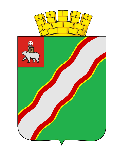 Финансовое управлениеадминистрации Краснокамского городского округаП Р И К А З22.11.2019                                                                                                       № 203-0                Об утверждении Перечня должностей муниципальной службы финансового управления администрации Краснокамского городского округа, при назначении на которые граждане и при замещении которых муниципальные служащие обязаны представлять сведения о доходах, об имуществе и обязательствах имущественного характера, а также сведения о доходах, об имуществе и обязательствах имущественного характера своих супруга (супруги) и несовершеннолетних детей	В соответствии с постановлением администрации Краснокамского городского округа от 12 ноября 2019 г. № 813-п «Об утверждении Перечня должностей муниципальной службы в администрации Краснокамского городского округа, в том числе отраслевых (функциональных) органах администрации Краснокамского городского округа, при назначении на которые граждане и при замещении которых муниципальные служащие обязаны представлять сведения о доходах, об имуществе и обязательствах имущественного характера, а также сведения о доходах, об имуществе и обязательствах имущественного характера своих супруга (супруги) и несовершеннолетних детей»ПРИКАЗЫВАЮ:1.Утвердить прилагаемый Перечень должностей муниципальной службы финансового управления администрации Краснокамского городского округа, при назначении на которые граждане и при замещении которых муниципальные служащие обязаны представлять сведения о доходах, об имуществе и обязательствах имущественного характера, а также сведения о доходах, об имуществе и обязательствах имущественного характера своих супруга (супруги) и несовершеннолетних детей2. Бардиной М.А., ведущему специалисту, обеспечить размещение Перечня на официальном сайте Краснокамского городского округа в сети Интернет.3. Контроль за исполнением Приказа оставляю за собой.Начальник  управления			   	           	М.Л. КуличковаУТВЕРЖДЕНприказом финансового управленияадминистрации Краснокамского городского округаот 22 ноября 2019 г. № 203-оПЕРЕЧЕНЬдолжностей муниципальной службы финансового управления администрации Краснокамского городского округа при назначении на которые граждане и при замещении которых муниципальные служащие обязаны представлять сведения о доходах, об имуществе и обязательствах имущественного характера, а также сведения о доходах, об имуществе и обязательствах имущественного характера своих супруга (супруги) и несовершеннолетних детей1. Главные должности:-заместитель начальника управления – заведующий экономическим отделом;- заместитель начальника управления – заведующий бюджетным отделом;2. Ведущие должности:- заведующий отделом учета и отчетности – главный бухгалтер;- заведующий контрольно-ревизионным отделом;- заведующий отделом казначейского исполнения бюджета;- заместитель заведующего бюджетным отделом;-заместитель заведующего отделом учета и отчетности – главного бухгалтера;- заместитель заведующего отделом казначейского исполнения бюджета;- консультант экономического отдела;- консультант бюджетного отдела;- консультант отдела учета и отчетности;3. Старшие должности:- главный специалист экономического отдела;- главный специалист бюджетного отдела;- главный специалист отдела учета и отчетности;- главный специалист отдела казначейского исполнения бюджета;- главный специалист контрольно-ревизионного отдела.